BULLETIN D’INSCRIPTION MARCHE ACTIVE 2023-2024A retourner avant le 23/09/2023Pour vous inscrire :- Complétez le Bulletin d'inscription ci-dessous 
- déposez-le sur File Sender accompagné d'une fiche de paie récente ou de votre carte CAESUG  (en cours de validité) + contrat pour les CDD
- une fois le dossier déposé sur File Sender, envoyez à valerie.criticos@caesug.cnrs.fr le lien de téléchargement généré par File Sender
- envoyez, dans les 5 jours suivant le dépôt de votre dossier sur File Sender, le chèque de 55€ à l'ordre du CAESUG en précisant l'activité et le nom de l'ouvrant-droit par courrier au CAESUG c/o CNRS B.P. 166 - 38 042 GRENOBLE Cedex 9Pour les retraités n'ayant pas d'adresse mail université, Grenoble INP ou CNRS :Envoyez le bulletin d'inscription par mail à valerie.criticos@caesug.cnrs.frEnvoyez dans les 5 jours suivant l'envoi du mail, un chèque de 55€ à l'ordre du CAESUG (en précisant l'activité et le nom de l'ouvrant-droit) accompagné de la copie de votre arrêté d'admission à la retraite ou de votre carte CAESUG par courrier au CAESUG c/o CNRS BP 166 - 38 042 GRENOBLE Cedex 9Prénom et Nom de l’ouvrant-droit : 	Nom et Prénom du participant (si différent) : 	Employeur :	 CNRS 	 UGA	 G-INP	 Autre : 	Adresse professionnelle : 	Tél pro :	    Tél portable : 	E-mail (obligatoire pour confirmation) :	Je désire m’inscrire à :Marche active - Jeudi 12h30-13h30 – Polygone ScientifiqueMarche active - Vendredi 12h00-13h00 – Domaine Universitaire SMHMarche active - Vendredi 13h00-14h00 – Domaine Universitaire SMHVous recevrez une confirmation par mail.Le CAESUG se réserve le droit d’annuler un cours si l’effectif est insuffisant.L'inscription aux activités du CAESUG implique le respect de la règlementation en vigueur.
Les activités du CAESUG ne sont pas à vocation thérapeutique.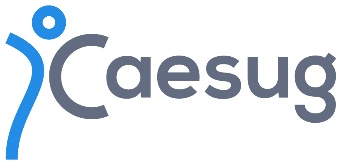 MARCHE ACTIVESaison 2023-2024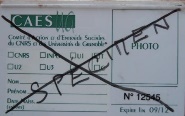   Carte non obligatoire